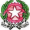 Ministero dell’istruzione, dell’università e della ricerca “I.I.S. VILFREDO FEDERICO PARETO” MODULO ISCRIZIONE CORSO FIRST CERTIFICATE - ALUNNI MINORENNI IL/LA SOTTOSCRITTO/A_________________________________________________________________________________ NATO/A A________________________________________ IL_______________________________________________________ RESIDENTE A ___________________________________________________________________ (________) CAP__________ VIA____________________________________________________________________________________________ N.___________ TELEFONO _______________________________________________ CELLULARE __________________________________ INDIRIZZO EMAIL _________________________________________________________________________________________ IN QUALITA’ DI GENITORE/TUTORE DI _________________________________________________________ (NOME E COGNOME DEL MINORE) FREQUENTANTE LA CLASSE_________ SEZIONE ________ INDIRIZZO__________________________  NATO/A A ______________________________________ PROVINCIA _________ IL_______________________  RESIDENTE IN ____________________________ VIA _____________________________________ N .______  (COMPILARE SOLO IN CASO DI RESIDENZA DIVERSA DELGENITORE/TUTORE) CHIEDE L’ISCRIZIONE DEL/DELLA PROPRIO/A FIGLIO/A AL CORSO DI PREPARAZIONE ALL’ESAME DI  CERTIFICAZIONE FIRST. DATA__________________ FIRMA____________________________